Рисунки  № 2 учеников «Ассоциативное восприятие лексики русского языка»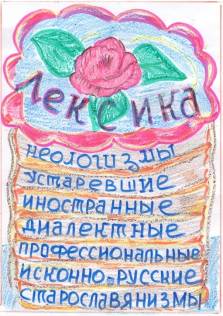 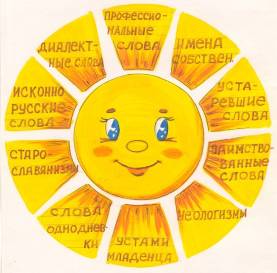 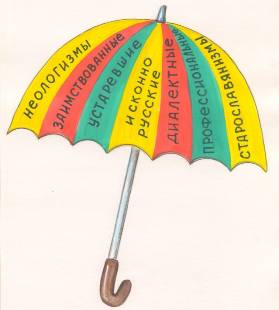 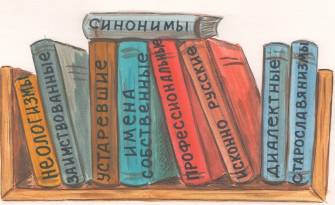 